PRESSEMITTEILUNGOsnabrück, 24.02.2021130 Berufe im Handwerk – welcher passt?Offene Online-Sprechstunde zum Thema Ausbildung in außergewöhnlichen HandwerksberufenBei vielen Schüler*innen ist die Berufsorientierung im letzten Jahr zu kurz gekommen. Daher bietet das Projekt Special Craft der BUS GmbH allen, die sich aktuell mit dem Thema Ausbildung beschäftigen, ein umfangreiches Informations- und Beratungsangebot. Im Fokus stehen dabei Handwerksberufe jenseits von Tischler*in, Friseur*in oder Elektroniker*in.Ob Rollladen- und Sonnenschutzmechatroniker*in, Steinbildhauer*in oder Zahntechniker*in – viele der 130 Ausbildungsberufe im Handwerk sind nur wenig bekannt und werden daher bei der Berufswahl seltener berücksichtigt. Das Projekt Special Craft möchte das im Osnabrücker Land ändern. Die Projektmitarbeiter*innen vermitteln Berufsbilder aus den Bereichen hoch spezialisiertes, künstlerisch-kreatives und Gesundheitshandwerk und bringen interessierte Schüler*innen mit den passenden regionalen Ausbildungsbetrieben zusammen. So eröffnen sich neue, spannende Perspektiven in der Berufswahl. Umfassende Informationen dazu bietet auch die Website www.special-craft.de, die unter anderem einen Berufswahltest und offene Praktikums- sowie Ausbildungsstellen in der Region Osnabrücker Land enthält.Da die Möglichkeiten, sich ausführlich über berufliche Perspektiven in der Ausbildung zu informieren, zurzeit sehr begrenzt sind, bietet das Projekt eine kostenfreie, offene Online Sprechstunde zum Thema Ausbildung in außergewöhnlichen Handwerksberufen an. Jeden Dienstag von 14.00 bis 17.00 Uhr stellen die Projektmitarbeiter*innen über ein Online-Tool spannende Ausbildungsberufe vor und unterstützen bei der Praktikums- und Ausbildungsplatzsuche. Interessent*innen können über PC, Laptop oder Smartphone teilnehmen. Darüber hinaus können auch persönliche Beratungstermine vereinbart werden, die entweder online oder bei der BUS GmbH stattfinden. Neben der individuellen Beratung erhalten Schüler*innen dort auch Hilfe bei der Erstellung von Bewerbungsunterlagen.Die Anmeldung zur Sprechstunde erfolgt per E-Mail oder telefonisch:info@special-craft.de | 0541 6929 -633 / -624Über Special CraftDas Projekt Special Craft gehört zum Ausbildungsstrukturprogramm JOBSTARTER plus, das vom Bundesministerium für Bildung und Forschung getragen wird und sich auf die Förderung der betrieblichen Ausbildung in kleinen und mittelständischen Unternehmen konzentriert. Das Projekt wird durch das Bundesministerium für Bildung und Forschung und den Europäischen Sozialfonds gefördert.Das Projekt ist unter dem Dach der BUS GmbH angesiedelt, die als gemeinnützige Berufsbildungs- und Servicegesellschaft des Osnabrücker Handwerks auf berufliche Aus- und Weiterbildung spezialisiert ist.PressekontaktLena Gottschlich, Jonas HauschildProjekt Special Craft – Außergewöhnliche HandwerksberufeTel.: ++ 49 541 6929-633Fax: ++ 49 541 6929-603E-Mail: gottschlich@bus-gmbh.de, hauschild@bus-gmbh.de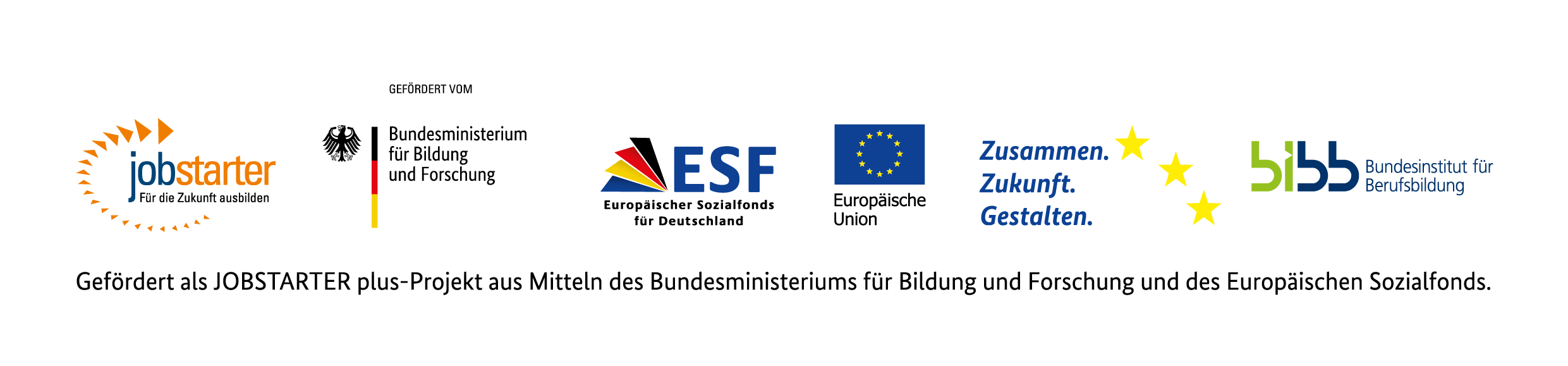 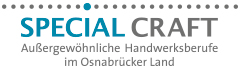 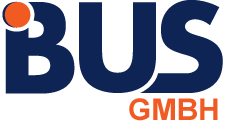 Berufsbildungs- und Servicezentrum des Osnabrücker Handwerks GmbHBramscher Straße 134 – 13649088 Osnabrückwww.special-craft.dewww.bus-gmbh.de